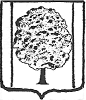 СОВЕТ ПАРКОВСКОГО СЕЛЬСКОГО ПОСЕЛЕНИЯТИХОРЕЦКОГО РАЙОНАРЕШЕНИЕот_______________                                                                        № ___________пос. ПарковыйОб утверждении Порядка принятия решения о применении мер ответственности к депутату Совета Парковского сельского поселения Тихорецкого района, члену выборного органа местного
самоуправления, главе Парковского сельского поселенияТихорецкого района, представившим
недостоверные или неполные сведения о своих доходах, расходах, об
имуществе и обязательствах имущественного характера, а также сведения о доходах, расходах, об имуществе и обязательствах имущественного характера своих супруги (супруга) и несовершеннолетних детей, если
искажение этих сведений является несущественнымНа основании Федеральных законов от 6 октября2003 года № 131-ФЗ «Об общих принципах организации местного самоуправления в Российской Федерации», от 25 декабря 2008 года № 273-ФЗ «О противодействии коррупции», Закона Краснодарского края от 7 июня 2004 года № 717-КЗ «О местном самоуправлении в Краснодарском крае», в соответствии с Уставом Парковского сельского/городского поселения Тихорецкого  района Совет Парковского сельского поселения Тихорецкого района решил:1.Утвердить Порядок принятия решения о применении мер ответственности к депутату Совета Парковского сельского поселения Тихорецкого района, члену выборного органа местного самоуправления, главе Парковского сельского поселения Тихорецкого района, представившим недостоверные или неполные сведения о своих доходах, расходах, об имуществе и обязательствах имущественного характера, а также сведения о доходах, расходах, об имуществе и обязательствах имущественного характера своих супруги (супруга) и несовершеннолетних детей, если искажение этих сведений является несущественным, согласно приложению.2.Общему отделу администрации Парковского сельского поселения Тихорецкого района (Лукьянова) обнародовать настоящее решение в установленном порядке и разместить его на официальном сайте Парковского сельского поселения Тихорецкого района в информационно-телекоммуникационной сети «Интернет».3.Контроль за выполнением настоящего решения возложить на постоянную комиссию Совета Парковского сельского поселения Тихорецкого района по социальным, организационно-правовым вопросам и местному самоуправлению (Дробная).4.Настоящее решение вступает в силу со дня его обнародования.Глава Парковского сельского поселения Тихорецкого района                                                                          Н.Н. АгеевПредседатель СоветаПарковского сельского поселенияТихорецкого района							      В.Н.ШевцовПорядок принятия решения о применении мер ответственности кдепутату, Совета Парковского сельского поселения Тихорецкого района члену выборного органа местного самоуправления, главе Парковского сельского поселения Тихорецкого района, представившим недостоверные илинеполные сведения о своих доходах, расходах, об имуществе и обязательствах имущественного характера, а также сведения о доходах,
расходах, об имуществе и обязательствах имущественного характера
своих супруги (супруга) и несовершеннолетних детей, если искажение
этих сведений является несущественным1.Настоящий Порядок определяет правила принятия решения о применении мер ответственности к депутату, члену выборного органа местного самоуправления, главе муниципального образования (далее - лица,замещающие муниципальные должности) в Парковском сельском поселениирайона, представившим недостоверные или неполные сведения о своихдоходах, расходах, об имуществе и обязательствах имущественного характера, а также сведения о доходах, расходах, об имуществе и обязательствах имущественного характера своих супруги (супруга) и несовершеннолетних детей, если искажение этих сведений является несущественным.2.К лицам, замещающим муниципальные должности, за исключением главы Парковского сельского поселения Тихорецкого района, представившим недостоверные или неполные сведения о своих доходах, расходах, об имуществе и обязательствах имущественного характера, а также сведения о доходах, расходах, об имуществе и обязательствах имущественного характера своих супруги (супруга) и несовершеннолетних детей, если искажение этих сведений является несущественным, могут быть применены следующие меры ответственности:предупреждение;освобождение депутата Совета Парковского сельского поселения Тихорецкого района, члена выборного органа местного самоуправления от должности в Совете Парковского сельского поселения Тихорецкого района, выборном органе местного самоуправления с лишением права занимать должности в Совете Парковского сельского поселения Тихорецкого района, выборном органе местного самоуправления до прекращения срока его полномочий;освобождение от осуществления полномочий на постоянной основе с лишением права осуществлять полномочия на постоянной основе до прекращения срока его полномочий;запрет занимать должности в Совете Парковского сельского поселения Тихорецкого района, выборном органе местного самоуправления до прекращения срока его полномочий;запрет исполнять полномочия на постоянной основе до прекращения срока его полномочий.2.1. К главе Парковского сельского поселения Тихорецкого района, представившему недостоверные или неполные сведения о своих доходах, расходах, об имуществе и обязательствах имущественного характера, а также сведения о доходах, расходах, об имуществе и обязательствах имущественного характера своих супруги (супруга) и несовершеннолетних детей, если искажение этих сведений является несущественным, может быть применена мера ответственности в виде предупреждения.3.Решение о применении мер ответственности, предусмотренных впункте 2 настоящего Порядка, принимается Советом Парковского сельского поселения Тихорецкого района (далее - Совет) в течение месяца со дня поступления в Совет заявления главы администрации (губернатора) Краснодарского края, указанного в п.4 настоящего Порядка.4.При поступлении в Совет по результатам проведенной в соответствии с частью 4.4 статьи 12.1 Федерального закона Российской Федерации от 25 декабря 2008 года № 273-ФЗ «О противодействии коррупции», частью 14.2 статьи 28 либо частью 7 статьи 29 Закона Краснодарского края от 7 июня 2004 года № 717-КЗ «О местном самоуправлении в Краснодарском крае» проверки заявления главы администрации (губернатора) Краснодарского края о досрочном прекращении полномочий депутата, члена выборного органа местного самоуправления или применении в отношении указанных лиц иной меры ответственности при выявлении фактов несоблюдения ограничений, запретов, неисполнения обязанностей, которые установлены Федеральным законом от 25 декабря 2008 года № 273-ФЗ «О противодействии коррупции», Федеральным законом от 3 декабря .2012 года № 230-ФЗ «О контроле за соответствием расходов лиц, замещающих государственные должности, и иных лиц их доходам», Федеральным законом от 7 мая 2013 года № 79-ФЗ «О запрете отдельным категориям лиц открывать и иметь счета (вклады), хранить наличные денежные средства и ценности в иностранных банках, расположенных за пределами территории Российской Федерации, владеть и (или) пользоваться иностранными финансовыми инструментами» председателем комиссии Совета по социальным, организационно-правовым вопросам и местному самоуправлению  составляется доклад, содержащий предложение о применении к лицу, замещающему муниципальную должность, мер ответственности (далее - доклад) и представляется в Совет.Рассмотрение доклада осуществляется в соответствии с Регламентом Совета.5.Решение о применении к лицу, замещающему муниципальную должность, мер ответственности должно приниматься с учетом характера совершенного коррупционного правонарушения, его тяжести, обстоятельств, при которых оно совершено, а также с учетом особенностей личности правонарушителя, предшествующих результатов исполнения им своих должностных обязанностей (полномочий), соблюдения им других ограничений, запретов и обязанностей, установленных в целях противодействия коррупции по результатам рассмотрения доклада большинством голосов от установленной численности депутатов Совета.6.В решении о применении к лицу, замещающему муниципальную должность, мер ответственности указываются основание его применения и соответствующий пункт части 7.3-1 статьи 40 Федерального закона от 6 октября 2003 № 131-ФЗ «Об общих принципах организации местного самоуправления в Российской Федерации».7.Лицо, замещающее муниципальную должность, должно быть ознакомлено под подпись с решением о применении к нему мер ответственности в течение трех рабочих дней со дня принятия такого решения. По требованию лица, замещающего муниципальную должность, ему выдается надлежащим образом заверенная копия решения о применении к нему мер ответственности.8.В случае если решение о применении мер ответственности невозможно довести до сведения лица, замещающего муниципальную должность, или указанное лицо отказывается ознакомиться с решением под подпись, составляется акт об отказе в ознакомлении лица, замещающего муниципальную должность, с решением о применении к нему мер ответственности или о невозможности его уведомления о таком решении.9.Лицо, замещающее муниципальную должность, вправе обжаловать решение о применении к нему мер ответственности в судебном порядке.10.Копия принятого решения направляется главе администрации (губернатору) Краснодарского края не позднее трех рабочих дней со дня его принятия.Заместитель главыПарковского сельского поселенияТихорецкого района								В.А. ВласовПриложениеУТВЕРЖДЕНРешением СоветаПарковского сельского поселенияТихорецкого районаот ________________№__________